ITALIANO – CURRICULO VERTICALEINDICATORE: ASCOLTO E PARLATOINDICATORE: ASCOLTO E PARLATOINDICATORE: ASCOLTO E PARLATOTRAGUARDI PER LO SVILUPPO DELLE COMPETENZE 
Al termine della classe terza della Scuola PrimariaAl termine della classe terza della Scuola PrimariaTRAGUARDI PER LO SVILUPPO DELLE COMPETENZE 
OBIETTIVI DI APPRENDIMENTO Prendere la parola negli scambi comunicativi (dialogo, conversazione, discussione) rispettando i turni di parola.  Comprendere l’argomento e le informazioni principali di discorsi affrontati in classe.  Ascoltare testi narrativi ed espositivi mostrando di saperne cogliere il senso globale e riesporli in  modo comprensibile a chi ascolta.  Comprendere e dare semplici istruzioni su un gioco o un’attività conosciuta.  Raccontare storie personali o fantastiche rispettando l’ordine cronologico ed esplicitando le informazioni necessarie perché il racconto sia chiaro per chi ascolta.  - Ricostruire verbalmente le fasi di un’esperienza vissuta a scuola o in altri contesti. OBIETTIVI DI APPRENDIMENTO Prendere la parola negli scambi comunicativi (dialogo, conversazione, discussione) rispettando i turni di parola.  Comprendere l’argomento e le informazioni principali di discorsi affrontati in classe.  Ascoltare testi narrativi ed espositivi mostrando di saperne cogliere il senso globale e riesporli in  modo comprensibile a chi ascolta.  Comprendere e dare semplici istruzioni su un gioco o un’attività conosciuta.  Raccontare storie personali o fantastiche rispettando l’ordine cronologico ed esplicitando le informazioni necessarie perché il racconto sia chiaro per chi ascolta.  - Ricostruire verbalmente le fasi di un’esperienza vissuta a scuola o in altri contesti. L'allievo …partecipa a scambi comunicativi (conversazione, discussione di classe o di gruppo) con compagni e insegnanti rispettando il turno e formulando messaggi chiari e pertinenti, in un registro il più possibile adeguato alla situazione.ascolta e comprende testi orali "diretti" o "trasmessi" dai media cogliendone il senso, le informazioni principali e lo scopo.OBIETTIVI DI APPRENDIMENTO Prendere la parola negli scambi comunicativi (dialogo, conversazione, discussione) rispettando i turni di parola.  Comprendere l’argomento e le informazioni principali di discorsi affrontati in classe.  Ascoltare testi narrativi ed espositivi mostrando di saperne cogliere il senso globale e riesporli in  modo comprensibile a chi ascolta.  Comprendere e dare semplici istruzioni su un gioco o un’attività conosciuta.  Raccontare storie personali o fantastiche rispettando l’ordine cronologico ed esplicitando le informazioni necessarie perché il racconto sia chiaro per chi ascolta.  - Ricostruire verbalmente le fasi di un’esperienza vissuta a scuola o in altri contesti. OBIETTIVI DI APPRENDIMENTO Prendere la parola negli scambi comunicativi (dialogo, conversazione, discussione) rispettando i turni di parola.  Comprendere l’argomento e le informazioni principali di discorsi affrontati in classe.  Ascoltare testi narrativi ed espositivi mostrando di saperne cogliere il senso globale e riesporli in  modo comprensibile a chi ascolta.  Comprendere e dare semplici istruzioni su un gioco o un’attività conosciuta.  Raccontare storie personali o fantastiche rispettando l’ordine cronologico ed esplicitando le informazioni necessarie perché il racconto sia chiaro per chi ascolta.  - Ricostruire verbalmente le fasi di un’esperienza vissuta a scuola o in altri contesti. L'allievo …partecipa a scambi comunicativi (conversazione, discussione di classe o di gruppo) con compagni e insegnanti rispettando il turno e formulando messaggi chiari e pertinenti, in un registro il più possibile adeguato alla situazione.ascolta e comprende testi orali "diretti" o "trasmessi" dai media cogliendone il senso, le informazioni principali e lo scopo.ABILITÀ 
Ascolta e comprende spiegazioni, narrazioni e descrizioni.Ascolta e comprende istruzioni e semplici comunicazioni d’uso pragmatico.  Ascolta e comprende gli interventi dei compagni.   Si esprime spontaneamente nelle diverse situazioni comunicative, interagendo e cooperando con compagni e/o altri interlocutori.  Partecipa alle conversazioni/discussioni in modo pertinente in modo pertinente rispettando il tema e il meccanismo dei turni. Guidato dall’insegnante comincia ad organizzare l’esposizione.  Recita in modo espressivo poesie e filastrocche memorizzate. CONOSCENZE 
Strategie essenziali dell’ascolto.Regole della comunicazione orale. Lessico di uso quotidiano e specifico, relativo agli argomenti trattati/ da trattare.Struttura della frase: corretta, chiara, completa.Principi essenziali dell’organizzazione delle diverse tipologie testuali (narrativo, descrittivo, regolativo)Modalità per la pianificazione dell’esposizione orale (domande guida, parole chiave, schemi, immagini di riferimento.)L'allievo …partecipa a scambi comunicativi (conversazione, discussione di classe o di gruppo) con compagni e insegnanti rispettando il turno e formulando messaggi chiari e pertinenti, in un registro il più possibile adeguato alla situazione.ascolta e comprende testi orali "diretti" o "trasmessi" dai media cogliendone il senso, le informazioni principali e lo scopo.Al termine della classe quinta della Scuola PrimariaAl termine della classe quinta della Scuola PrimariaL'allievo …partecipa a scambi comunicativi (conversazione, discussione di classe o di gruppo) con compagni e insegnanti rispettando il turno e formulando messaggi chiari e pertinenti, in un registro il più possibile adeguato alla situazione.ascolta e comprende testi orali "diretti" o "trasmessi" dai media cogliendone il senso, le informazioni principali e lo scopo.OBIETTIVI DI APPRENDIMENTOInteragire in modo collaborativo in una conversazione, in una discussione, in un dialogo su argomenti di esperienza diretta, formulando domande, dando risposte e fornendo spiegazioni ed esempi.  Comprendere il tema e le informazioni essenziali di un’esposizione (diretta o trasmessa); comprendere lo scopo e l’argomento di messaggi trasmessi dai media (annunci, bollettini ...).  Formulare domande precise e pertinenti di spiegazione e di approfondimento durante o dopo l’ascolto.  Comprendere consegne e istruzioni per l’esecuzione di attività scolastiche ed extrascolastiche.  Cogliere in una discussione le posizioni espresse dai compagni ed esprimere la propria opinione su  un argomento in modo chiaro e pertinente.  Raccontare esperienze personali o storie inventate organizzando il racconto in modo chiaro, rispettando l’ordine cronologico e logico e inserendo gli opportuni elementi descrittivi e informativi.  Organizzare un semplice discorso orale su un tema affrontato in classe con un breve intervento preparato in precedenza o un’esposizione su un argomento di studio utilizzando una scaletta.  OBIETTIVI DI APPRENDIMENTOInteragire in modo collaborativo in una conversazione, in una discussione, in un dialogo su argomenti di esperienza diretta, formulando domande, dando risposte e fornendo spiegazioni ed esempi.  Comprendere il tema e le informazioni essenziali di un’esposizione (diretta o trasmessa); comprendere lo scopo e l’argomento di messaggi trasmessi dai media (annunci, bollettini ...).  Formulare domande precise e pertinenti di spiegazione e di approfondimento durante o dopo l’ascolto.  Comprendere consegne e istruzioni per l’esecuzione di attività scolastiche ed extrascolastiche.  Cogliere in una discussione le posizioni espresse dai compagni ed esprimere la propria opinione su  un argomento in modo chiaro e pertinente.  Raccontare esperienze personali o storie inventate organizzando il racconto in modo chiaro, rispettando l’ordine cronologico e logico e inserendo gli opportuni elementi descrittivi e informativi.  Organizzare un semplice discorso orale su un tema affrontato in classe con un breve intervento preparato in precedenza o un’esposizione su un argomento di studio utilizzando una scaletta.  L'allievo …partecipa a scambi comunicativi (conversazione, discussione di classe o di gruppo) con compagni e insegnanti rispettando il turno e formulando messaggi chiari e pertinenti, in un registro il più possibile adeguato alla situazione.ascolta e comprende testi orali "diretti" o "trasmessi" dai media cogliendone il senso, le informazioni principali e lo scopo.ABILITÀComprende lo scopo e l’argomento di messaggi diretti e trasmessi dai media (annunci, bollettini ...).Comprende consegne e istruzioni per l’esecuzione di attività scolastiche ed extrascolastiche.  Distingue l’intenzionalità comunicativa degli interlocutori e le informazioni implicite di una comunicazione.Formula domande precise e pertinenti di spiegazione e di approfondimento durante o dopo l’ascolto.  Coglie in una discussione le diverse posizioni espresse.Interagisce in modo collaborativo in una conversazione, in una discussione, in un dialogo ed esprime la propria opinione su un argomento in modo chiaro e pertinente.  Formula domande, dà risposte, fornisce spiegazioni ed esempi coerenti.  Riferisce e sintetizza quanto ascoltato.Espone su un argomento di studio utilizzando eventualmente supporti appositamente preparati.Padroneggia il linguaggio parlato nelle diverse situazioni comunicative (racconti, esposizioni, argomentazioni) formali e informali. CONOSCENZERegole delle conversazione e delle discussioni. Concetti di: contesto, scopo, mittente, destinatario, messaggio, codice, registro. Strategie dell’ascolto attivo, con particolare riguardo al prendere appunti.Lessico di uso quotidiano e specifico, relativo agli argomenti trattati/ da trattare.Struttura della frase: corretta, chiara, completa.Principi essenziali dell’organizzazione delle diverse tipologie testuali (narrativo, descrittivo, regolativo, espositivo, argomentativo)Modalità per la pianificazione dell’esposizione orale (formulazione di domande guida, predisposizione di una scaletta, strutturazione di schemi, scelta di supporti visivi o multimediali di riferimento).L’allievo …interagisce in modo efficace in diverse situazioni comunicative, attraverso modalità dialogiche sempre rispettose delle idee degli altri; con ciò matura la consapevolezza che il dialogo, oltre a essere uno strumento comunicativo, ha anche un grande valore civile e lo utilizza per apprendere informazioni ed elaborare opinioni su problemi riguardanti vari ambiti culturali e sociali.usa la comunicazione orale per collaborare con gli altri, ad esempio nella realizzazione di giochi o pro- dotti, nell’elaborazione di progetti e nella formulazione di giudizi su problemi riguardanti vari ambiti culturali e sociali.ascolta e comprende testi di vario tipo "diretti" e "trasmessi" dai media, riconoscendone la fonte, il tema, le informazioni e la loro gerarchia, l’intenzione dell’emittente.espone oralmente all’insegnante e ai compagni argomenti di studio e di ricerca, anche avvalendosi di supporti specifici (schemi, mappe, presentazioni al computer, ecc.).Al termine della classe terza della Scuola Secondaria di Primo GradoAl termine della classe terza della Scuola Secondaria di Primo GradoL’allievo …interagisce in modo efficace in diverse situazioni comunicative, attraverso modalità dialogiche sempre rispettose delle idee degli altri; con ciò matura la consapevolezza che il dialogo, oltre a essere uno strumento comunicativo, ha anche un grande valore civile e lo utilizza per apprendere informazioni ed elaborare opinioni su problemi riguardanti vari ambiti culturali e sociali.usa la comunicazione orale per collaborare con gli altri, ad esempio nella realizzazione di giochi o pro- dotti, nell’elaborazione di progetti e nella formulazione di giudizi su problemi riguardanti vari ambiti culturali e sociali.ascolta e comprende testi di vario tipo "diretti" e "trasmessi" dai media, riconoscendone la fonte, il tema, le informazioni e la loro gerarchia, l’intenzione dell’emittente.espone oralmente all’insegnante e ai compagni argomenti di studio e di ricerca, anche avvalendosi di supporti specifici (schemi, mappe, presentazioni al computer, ecc.).OBIETTIVI DI APPRENDIMENTOAscoltare testi prodotti da altri, anche trasmessi dai media, riconoscendone la fonte e individuando scopo, argomento, informazioni principali e punto di vista dell’emittente.  Intervenire in una conversazione o in una discussione, di classe o di gruppo, con pertinenza e coerenza, rispettando tempi e turni di parola e fornendo un positivo contributo personale.  Utilizzare le proprie conoscenze sui tipi di testo per adottare strategie funzionali a comprendere durante l’ascolto.  Ascoltare testi applicando tecniche di supporto alla comprensione: durante l’ascolto (presa di appunti, parole-chiave, brevi frasi riassuntive, segni convenzionali) e dopo l’ascolto (rielaborazione degli appunti, esplicitazione delle parole chiave, ecc.).  Riconoscere, all’ascolto, alcuni elementi ritmici e sonori del testo poetico.  Narrare esperienze, eventi, trame selezionando informazioni significative in base allo scopo, ordinandole in base a un criterio logico-cronologico, esplicitandole in modo chiaro ed esauriente e usando un registro adeguato all’argomento e alla situazione.  Descrivere oggetti, luoghi, persone e personaggi, esporre procedure selezionando le informazioni significative in base allo scopo e usando un lessico adeguato all’argomento e alla situazione.  Riferire oralmente su un argomento di studio esplicitando lo scopo e presentandolo in modo chiaro: esporre le informazioni secondo un ordine prestabilito e coerente, usare un registro adeguato all’argomento e alla situazione, controllare il lessico specifico, precisare le fonti e servirsi eventualmente di materiali di supporto (cartine, tabelle, grafici).  Argomentare la propria tesi su un tema affrontato nello studio e nel dialogo in classe con dati pertinenti e motivazioni valide.  OBIETTIVI DI APPRENDIMENTOAscoltare testi prodotti da altri, anche trasmessi dai media, riconoscendone la fonte e individuando scopo, argomento, informazioni principali e punto di vista dell’emittente.  Intervenire in una conversazione o in una discussione, di classe o di gruppo, con pertinenza e coerenza, rispettando tempi e turni di parola e fornendo un positivo contributo personale.  Utilizzare le proprie conoscenze sui tipi di testo per adottare strategie funzionali a comprendere durante l’ascolto.  Ascoltare testi applicando tecniche di supporto alla comprensione: durante l’ascolto (presa di appunti, parole-chiave, brevi frasi riassuntive, segni convenzionali) e dopo l’ascolto (rielaborazione degli appunti, esplicitazione delle parole chiave, ecc.).  Riconoscere, all’ascolto, alcuni elementi ritmici e sonori del testo poetico.  Narrare esperienze, eventi, trame selezionando informazioni significative in base allo scopo, ordinandole in base a un criterio logico-cronologico, esplicitandole in modo chiaro ed esauriente e usando un registro adeguato all’argomento e alla situazione.  Descrivere oggetti, luoghi, persone e personaggi, esporre procedure selezionando le informazioni significative in base allo scopo e usando un lessico adeguato all’argomento e alla situazione.  Riferire oralmente su un argomento di studio esplicitando lo scopo e presentandolo in modo chiaro: esporre le informazioni secondo un ordine prestabilito e coerente, usare un registro adeguato all’argomento e alla situazione, controllare il lessico specifico, precisare le fonti e servirsi eventualmente di materiali di supporto (cartine, tabelle, grafici).  Argomentare la propria tesi su un tema affrontato nello studio e nel dialogo in classe con dati pertinenti e motivazioni valide.  L’allievo …interagisce in modo efficace in diverse situazioni comunicative, attraverso modalità dialogiche sempre rispettose delle idee degli altri; con ciò matura la consapevolezza che il dialogo, oltre a essere uno strumento comunicativo, ha anche un grande valore civile e lo utilizza per apprendere informazioni ed elaborare opinioni su problemi riguardanti vari ambiti culturali e sociali.usa la comunicazione orale per collaborare con gli altri, ad esempio nella realizzazione di giochi o pro- dotti, nell’elaborazione di progetti e nella formulazione di giudizi su problemi riguardanti vari ambiti culturali e sociali.ascolta e comprende testi di vario tipo "diretti" e "trasmessi" dai media, riconoscendone la fonte, il tema, le informazioni e la loro gerarchia, l’intenzione dell’emittente.espone oralmente all’insegnante e ai compagni argomenti di studio e di ricerca, anche avvalendosi di supporti specifici (schemi, mappe, presentazioni al computer, ecc.).ABILITÀInterviene in una conversazione e/o in una discussione rispettando tempi e turni di parola, tenendo conto del destinatario e riferire oralmente su un argomento di studio esplicitando lo scopo e presentandolo in modo chiaroUtilizza le proprie conoscenze su alcuni tipi di testo da ascoltare mettendo in atto strategie differenziate Ascolta testi prodotti e/o letti da altri, in situazioni scolastiche e/o trasmessi dai media, individuando: scopo, argomento e informazioni Argomenta la propria tesi su un tema affrontato nello studio e nel dialogo in classe con dati pertinenti e motivazioni valide.   CONOSCENZERegole dell’ascolto attivo.Testi d’uso quotidiano (racconti, trasmissioni radiofoniche e televisive, istruzioni, canzoni, spettacoli teatrali, film, relazioni, spiegazioni, interventi di esperti e associazioni).Strategie per prendere appunti. Tipologie testuali (poesia, filastrocca, nonsense, poesia, romanzi…).Tecniche della logica e dell’argomentazione e le procedure di ideazione, pianificazione e stesura del testo oraleLessico adeguato per la gestione di comunicazioni in contesti formali ed informaliDifferenziazione fra diversi registri linguistici.Strategie di memoria e tecniche di supporto al discorso orale (appunti, schemi, cartelloni, lucidi ed altro) INDICATORE: LETTURA  INDICATORE: LETTURA  INDICATORE: LETTURA  TRAGUARDI PER LO SVILUPPO DELLE COMPETENZEAl termine della classe terza della Scuola PrimariaAl termine della classe terza della Scuola PrimariaTRAGUARDI PER LO SVILUPPO DELLE COMPETENZEOBIETTIVI DI APPRENDIMENTOPadroneggiare la lettura strumentale (di decifrazione) sia nella modalità ad alta voce, curandone l’espressione, sia in quella silenziosa. Prevedere il contenuto di un testo semplice in base ad alcuni elementi come il titolo e le immagini; comprendere il significato di parole non note in base al testo.  Leggere testi (narrativi, descrittivi, informativi) cogliendo l’argomento di cui si parla e individuando le informazioni principali e le loro relazioni.  Comprendere testi di tipo diverso, continui e non continui, in vista di scopi pratici, di intrattenimento e di svago.  Leggere semplici e brevi testi letterari, sia poetici sia narrativi, mostrando di saperne cogliere il senso globale.  Leggere semplici testi di divulgazione per ricavarne informazioni utili ad ampliare conoscenze su temi noti.  OBIETTIVI DI APPRENDIMENTOPadroneggiare la lettura strumentale (di decifrazione) sia nella modalità ad alta voce, curandone l’espressione, sia in quella silenziosa. Prevedere il contenuto di un testo semplice in base ad alcuni elementi come il titolo e le immagini; comprendere il significato di parole non note in base al testo.  Leggere testi (narrativi, descrittivi, informativi) cogliendo l’argomento di cui si parla e individuando le informazioni principali e le loro relazioni.  Comprendere testi di tipo diverso, continui e non continui, in vista di scopi pratici, di intrattenimento e di svago.  Leggere semplici e brevi testi letterari, sia poetici sia narrativi, mostrando di saperne cogliere il senso globale.  Leggere semplici testi di divulgazione per ricavarne informazioni utili ad ampliare conoscenze su temi noti.  L’allievo …legge e comprende testi di vario tipo, continui e non continui, ne individua il senso globale e le informazioni principali, utilizzando strategie di lettura adeguate agli scopi. legge testi di vario genere facenti parte della letteratura per l'infanzia, sia a voce alta sia in lettura silenziosa e autonoma e formula su di essi giudizi personali. utilizza abilità funzionali allo studio: individua nei testi scritti informazioni utili per l'apprendimento di un argomento dato e le mette in relazione; le sintetizza, in funzione anche dell'esposizione orale; acquisisce un primo nucleo di terminologia specifica. OBIETTIVI DI APPRENDIMENTOPadroneggiare la lettura strumentale (di decifrazione) sia nella modalità ad alta voce, curandone l’espressione, sia in quella silenziosa. Prevedere il contenuto di un testo semplice in base ad alcuni elementi come il titolo e le immagini; comprendere il significato di parole non note in base al testo.  Leggere testi (narrativi, descrittivi, informativi) cogliendo l’argomento di cui si parla e individuando le informazioni principali e le loro relazioni.  Comprendere testi di tipo diverso, continui e non continui, in vista di scopi pratici, di intrattenimento e di svago.  Leggere semplici e brevi testi letterari, sia poetici sia narrativi, mostrando di saperne cogliere il senso globale.  Leggere semplici testi di divulgazione per ricavarne informazioni utili ad ampliare conoscenze su temi noti.  OBIETTIVI DI APPRENDIMENTOPadroneggiare la lettura strumentale (di decifrazione) sia nella modalità ad alta voce, curandone l’espressione, sia in quella silenziosa. Prevedere il contenuto di un testo semplice in base ad alcuni elementi come il titolo e le immagini; comprendere il significato di parole non note in base al testo.  Leggere testi (narrativi, descrittivi, informativi) cogliendo l’argomento di cui si parla e individuando le informazioni principali e le loro relazioni.  Comprendere testi di tipo diverso, continui e non continui, in vista di scopi pratici, di intrattenimento e di svago.  Leggere semplici e brevi testi letterari, sia poetici sia narrativi, mostrando di saperne cogliere il senso globale.  Leggere semplici testi di divulgazione per ricavarne informazioni utili ad ampliare conoscenze su temi noti.  L’allievo …legge e comprende testi di vario tipo, continui e non continui, ne individua il senso globale e le informazioni principali, utilizzando strategie di lettura adeguate agli scopi. legge testi di vario genere facenti parte della letteratura per l'infanzia, sia a voce alta sia in lettura silenziosa e autonoma e formula su di essi giudizi personali. utilizza abilità funzionali allo studio: individua nei testi scritti informazioni utili per l'apprendimento di un argomento dato e le mette in relazione; le sintetizza, in funzione anche dell'esposizione orale; acquisisce un primo nucleo di terminologia specifica. ABILITÀConsolida la tecnica della lettura a voce alta, leggendo in modo corretto, scorrevole ed espressivo, rispettando i tratti prosodici.  Utilizza la tecnica di lettura silenziosa per le diverse attività scolastiche e per il gusto personale.Utilizza la tecnica di lettura selettiva e veloce riconoscendo le situazioni che la richiedono.Legge poesie e filastrocche rispettando il ritmo.   Comprende ed esegue consegne di lavoro scritte.  Anticipa il contenuto di un testo da titolo e immagini.Comprende testi in modo approfondito (vicende/personaggi/luoghi/ tempi/informazioni esplicite/implicite).  Guidato, comprende il significato e la funzione (descrittiva, narrativa, informativa) di testi letti.  Individua la struttura di un testo (parte iniziale, parte centrale, parte finale) e le caratteristiche basilari delle diverse tipologie.  In filastrocche/poesie coglie il significato globale e/o il gioco delle rime.  Si avvia a distinguere nei testi di studio l’argomento centrale, le informazioni essenziali con strategie diverse (sottolineature, cancellature, capoversi, schemi.).  CONOSCENZEModalità di lettura silenziosa ed ad alta voce. Punteggiatura: elementi principali. Tratti prosodici: intensità, ritmo, timbro. Tecniche di lettura: leggere per sé e per gli altri. Funzione e scopo del testo. Elementi strutturali di un testo: inizio, svolgimento, conclusione. Elementi fondamentali di un testo: luoghi, tempi, personaggi, situazioni. L’allievo …legge e comprende testi di vario tipo, continui e non continui, ne individua il senso globale e le informazioni principali, utilizzando strategie di lettura adeguate agli scopi. legge testi di vario genere facenti parte della letteratura per l'infanzia, sia a voce alta sia in lettura silenziosa e autonoma e formula su di essi giudizi personali. utilizza abilità funzionali allo studio: individua nei testi scritti informazioni utili per l'apprendimento di un argomento dato e le mette in relazione; le sintetizza, in funzione anche dell'esposizione orale; acquisisce un primo nucleo di terminologia specifica. Al termine della classe quinta della Scuola PrimariaAl termine della classe quinta della Scuola PrimariaL’allievo …legge e comprende testi di vario tipo, continui e non continui, ne individua il senso globale e le informazioni principali, utilizzando strategie di lettura adeguate agli scopi. legge testi di vario genere facenti parte della letteratura per l'infanzia, sia a voce alta sia in lettura silenziosa e autonoma e formula su di essi giudizi personali. utilizza abilità funzionali allo studio: individua nei testi scritti informazioni utili per l'apprendimento di un argomento dato e le mette in relazione; le sintetizza, in funzione anche dell'esposizione orale; acquisisce un primo nucleo di terminologia specifica. OBIETTIVI DI APPRENDIMENTOImpiegare tecniche di lettura silenziosa e di lettura espressiva ad alta voce.  Usare, nella lettura di vari tipi di testo, opportune strategie per analizzare il contenuto; porsi domande all’inizio e durante la lettura del testo; cogliere indizi utili a risolvere i nodi della comprensione.  Sfruttare le informazioni della titolazione, delle immagini e delle didascalie per farsi un’idea del testo che si intende leggere.  Leggere e confrontare informazioni provenienti da testi diversi per farsi un’idea di un argomento, per  trovare spunti a partire dai quali parlare o scrivere.  Ricercare informazioni in testi di diversa natura e provenienza (compresi moduli, orari, grafici, mappe ecc.) per scopi pratici o conoscitivi, applicando tecniche di supporto alla comprensione (quali, ad  esempio, sottolineare, annotare informazioni, costruire mappe e schemi ecc.).  Seguire istruzioni scritte per realizzare prodotti, per regolare comportamenti, per svolgere un’attività,  per realizzare un procedimento.  Leggere testi narrativi e descrittivi, sia realistici sia fantastici, distinguendo l’invenzione letteraria  dalla realtà.  Leggere testi letterari narrativi, in lingua italiana contemporanea, e semplici testi poetici cogliendone  il senso, le caratteristiche formali più evidenti, l’intenzione comunicativa dell’autore ed esprimendo un motivato parere personale.  OBIETTIVI DI APPRENDIMENTOImpiegare tecniche di lettura silenziosa e di lettura espressiva ad alta voce.  Usare, nella lettura di vari tipi di testo, opportune strategie per analizzare il contenuto; porsi domande all’inizio e durante la lettura del testo; cogliere indizi utili a risolvere i nodi della comprensione.  Sfruttare le informazioni della titolazione, delle immagini e delle didascalie per farsi un’idea del testo che si intende leggere.  Leggere e confrontare informazioni provenienti da testi diversi per farsi un’idea di un argomento, per  trovare spunti a partire dai quali parlare o scrivere.  Ricercare informazioni in testi di diversa natura e provenienza (compresi moduli, orari, grafici, mappe ecc.) per scopi pratici o conoscitivi, applicando tecniche di supporto alla comprensione (quali, ad  esempio, sottolineare, annotare informazioni, costruire mappe e schemi ecc.).  Seguire istruzioni scritte per realizzare prodotti, per regolare comportamenti, per svolgere un’attività,  per realizzare un procedimento.  Leggere testi narrativi e descrittivi, sia realistici sia fantastici, distinguendo l’invenzione letteraria  dalla realtà.  Leggere testi letterari narrativi, in lingua italiana contemporanea, e semplici testi poetici cogliendone  il senso, le caratteristiche formali più evidenti, l’intenzione comunicativa dell’autore ed esprimendo un motivato parere personale.  L’allievo …legge e comprende testi di vario tipo, continui e non continui, ne individua il senso globale e le informazioni principali, utilizzando strategie di lettura adeguate agli scopi. legge testi di vario genere facenti parte della letteratura per l'infanzia, sia a voce alta sia in lettura silenziosa e autonoma e formula su di essi giudizi personali. utilizza abilità funzionali allo studio: individua nei testi scritti informazioni utili per l'apprendimento di un argomento dato e le mette in relazione; le sintetizza, in funzione anche dell'esposizione orale; acquisisce un primo nucleo di terminologia specifica. ABILITÀLegge ad alta voce in modo corretto, scorrevole ed espressivo. Esegue la lettura silenziosa di testi di vario genere (libri di testo/biblioteca). Utilizza la punteggiatura in funzione demarcativa ed espressiva. Legge poesie in modo espressivo. Utilizza le informazioni delle titolazioni, delle immagini e delle didascalie por farsi un’idea del testo che intende leggere. Consulta, estrapola dati e parti specifiche da testi legati a temi di interesse scolastico e/o a progetti di studio e di ricerca (dizionari, enciclopedie, atlanti geo-storici, testi multimediali). Rileva le informazioni principali e secondarie (esplicite e implicite) in testi di diversa tipologia. Legge e comprende in modo approfondito testi continui, non continui delle diverse tipologie.Sintetizza testi mediante strategie diverse: sottolineature, cancellature, schemi, domande guida, riduzioni progressive. Individua la struttura specifica di ciascuna tipologia testuale.Riconosce nei brani letti alcuni elementi narrativi e descrittivi (punto di vista narrativo/ flashback/ metafora7 paragoni/discorso diretto e indiretto …). Legge testi di vario genere CONOSCENZETecniche e modalità di lettura. Punteggiatura: elementi e funzioni principali. Lessico e modi di dire, significato contestuale delle parole, uso figurato del lessico. Caratteristiche strutturali, elementi costitutivi, funzioni linguistiche, scopi e impostazione grafica delle principali tipologie testuali: testo narrativo, testo descrittivo, testo informativo, testo regolativo, testo argomentativo. Il testo poetico. Versi e strofe. Figure di suono e di significato: rima, allitterazione, similitudine, metafora. Tipologie letterarie diverse. Contenuti e struttura di dizionari e testi di consultazione adatti all’età (reperibili anche online). Testi non continui: tabelle, schemi, grafici... L’allievo …usa manuali delle discipline o testi divulgativi (continui, non continui e misti) nelle attività di studio per- sonali e collaborative, per ricercare, raccogliere e rielaborare dati, informazioni e concetti; costruisce sulla base di quanto letto testi o presentazioni con l’utilizzo di strumenti tradizionali e informatici. Legge testi letterari di vario tipo (narrativi, poetici, teatrali) e comincia a costruirne un’interpretazione, collaborando con compagni e insegnanti. 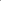 Al termine della classe terza della Scuola Secondaria di Primo GradoAl termine della classe terza della Scuola Secondaria di Primo GradoL’allievo …usa manuali delle discipline o testi divulgativi (continui, non continui e misti) nelle attività di studio per- sonali e collaborative, per ricercare, raccogliere e rielaborare dati, informazioni e concetti; costruisce sulla base di quanto letto testi o presentazioni con l’utilizzo di strumenti tradizionali e informatici. Legge testi letterari di vario tipo (narrativi, poetici, teatrali) e comincia a costruirne un’interpretazione, collaborando con compagni e insegnanti. OBIETTIVI DI APPRENDIMENTOLeggere ad alta voce in modo espressivo testi noti raggruppando le parole legate dal significato e usando pause e intonazioni per seguire lo sviluppo del testo e permettere a chi ascolta di capire.  Leggere in modalità silenziosa testi di varia natura e provenienza applicando tecniche di supporto al- la comprensione (sottolineature, note a margine, appunti) e mettendo in atto strategie differenziate (lettura selettiva, orientativa, analitica).  Utilizzare testi funzionali di vario tipo per affrontare situazioni della vita quotidiana.  Ricavare informazioni esplicite e implicite da testi espositivi, per documentarsi su un argomento  specifico o per realizzare scopi pratici.  Ricavare informazioni sfruttando le varie parti di un manuale di studio: indice, capitoli, titoli, sommari, testi, riquadri, immagini, didascalie, apparati grafici.  Confrontare, su uno stesso argomento, informazioni ricavabili da più fonti, selezionando quelle ritenute più significative ed affidabili. Riformulare in modo sintetico le informazioni selezionate e riorganizzarle in modo personale (liste di argomenti, riassunti schematici, mappe, tabelle).  Comprendere testi descrittivi, individuando gli elementi della descrizione, la loro collocazione nello spazio e il punto di vista dell’osservatore.  Leggere semplici testi argomentativi e individuare tesi centrale e argomenti a sostegno, valutandone la pertinenza e la validità.  Leggere testi letterari di vario tipo e forma (racconti, novelle, romanzi, poesie, commedie) individuando tema principale e intenzioni comunicative dell’autore; personaggi, loro caratteristiche, ruoli, relazioni e motivazione delle loro azioni; ambientazione spaziale e temporale; genere di appartenenza. Formulare in collaborazione con i compagni ipotesi interpretative fondate sul testo. OBIETTIVI DI APPRENDIMENTOLeggere ad alta voce in modo espressivo testi noti raggruppando le parole legate dal significato e usando pause e intonazioni per seguire lo sviluppo del testo e permettere a chi ascolta di capire.  Leggere in modalità silenziosa testi di varia natura e provenienza applicando tecniche di supporto al- la comprensione (sottolineature, note a margine, appunti) e mettendo in atto strategie differenziate (lettura selettiva, orientativa, analitica).  Utilizzare testi funzionali di vario tipo per affrontare situazioni della vita quotidiana.  Ricavare informazioni esplicite e implicite da testi espositivi, per documentarsi su un argomento  specifico o per realizzare scopi pratici.  Ricavare informazioni sfruttando le varie parti di un manuale di studio: indice, capitoli, titoli, sommari, testi, riquadri, immagini, didascalie, apparati grafici.  Confrontare, su uno stesso argomento, informazioni ricavabili da più fonti, selezionando quelle ritenute più significative ed affidabili. Riformulare in modo sintetico le informazioni selezionate e riorganizzarle in modo personale (liste di argomenti, riassunti schematici, mappe, tabelle).  Comprendere testi descrittivi, individuando gli elementi della descrizione, la loro collocazione nello spazio e il punto di vista dell’osservatore.  Leggere semplici testi argomentativi e individuare tesi centrale e argomenti a sostegno, valutandone la pertinenza e la validità.  Leggere testi letterari di vario tipo e forma (racconti, novelle, romanzi, poesie, commedie) individuando tema principale e intenzioni comunicative dell’autore; personaggi, loro caratteristiche, ruoli, relazioni e motivazione delle loro azioni; ambientazione spaziale e temporale; genere di appartenenza. Formulare in collaborazione con i compagni ipotesi interpretative fondate sul testo. L’allievo …usa manuali delle discipline o testi divulgativi (continui, non continui e misti) nelle attività di studio per- sonali e collaborative, per ricercare, raccogliere e rielaborare dati, informazioni e concetti; costruisce sulla base di quanto letto testi o presentazioni con l’utilizzo di strumenti tradizionali e informatici. Legge testi letterari di vario tipo (narrativi, poetici, teatrali) e comincia a costruirne un’interpretazione, collaborando con compagni e insegnanti. ABILITA’Legge a voce alta correttamente e in maniera espressiva usando pause e intonazioniLegge in modalità silenziosa testi di varia natura e provenienza, applicando tecniche di comprensione e mettendo in atto strategie differenziate.Riconosce in un testo: scopo, argomento, informazioni esplicite e implicite, punto di vista dell'emittenteLegge testi letterari individuando il tema principale, le intenzioni dell'autore, personaggi, luogo, tempo, genere di appartenenzaSi orienta nell’uso del manuale, avvalendosi delle varie parti che lo compongonoElabora le informazioni dopo aver le ricavate dalle fonti ritenute pertinenti e significative per il lavoro da svolgereLegge un testo descrittivo-argomentativo-narrativo individuando gli elementi costitutivi della descrizione, argomentazione e narrazione e il punto di vista dell’osservatore.CONOSCENZEFunzione della pausa: segni che la determinano / conseguente lettura Strategie di lettura silenziosa/ le tecniche di miglioramento dell’efficacia: sottolineature e note a margine. Diverse parti di un manuale di studio (indice – capitoli – paragrafi –didascalie …). Diversi tipi di fonti riferibili ad uno stesso argomento: selezione logica. Elementi della struttura del testo descrittivo, argomentativo, narrativo (linguaggio, intenzione comunicativa …)INDICATORE: SCRITTURAINDICATORE: SCRITTURAINDICATORE: SCRITTURATRAGUARDI PER LO SVILUPPO DELLE COMPETENZE Al termine della classe terza della Scuola PrimariaAl termine della classe terza della Scuola PrimariaTRAGUARDI PER LO SVILUPPO DELLE COMPETENZE OBIETTIVI DI APPRENDIMENTOAcquisire le capacità manuali, percettive e cognitive necessarie per l’apprendimento della scrittura.  Scrivere sotto dettatura curando in modo particolare l’ortografia.  Produrre semplici testi funzionali, narrativi e descrittivi legati a scopi concreti (per utilità personale,  per comunicare con altri, per ricordare, ecc.) e connessi con situazioni quotidiane (contesto scolasti-  co e/o familiare).  Comunicare con frasi semplici e compiute, strutturate in brevi testi che rispettino le convenzioni ortografiche e di interpunzione.OBIETTIVI DI APPRENDIMENTOAcquisire le capacità manuali, percettive e cognitive necessarie per l’apprendimento della scrittura.  Scrivere sotto dettatura curando in modo particolare l’ortografia.  Produrre semplici testi funzionali, narrativi e descrittivi legati a scopi concreti (per utilità personale,  per comunicare con altri, per ricordare, ecc.) e connessi con situazioni quotidiane (contesto scolasti-  co e/o familiare).  Comunicare con frasi semplici e compiute, strutturate in brevi testi che rispettino le convenzioni ortografiche e di interpunzione.L’allievo … scrive testi corretti nell’ortografia, chiari e coerenti, legati all'esperienza e alle diverse occasioni di scrittura che la scuola offre; rielabora testi parafrasandoli, completandoli, trasformandoli.OBIETTIVI DI APPRENDIMENTOAcquisire le capacità manuali, percettive e cognitive necessarie per l’apprendimento della scrittura.  Scrivere sotto dettatura curando in modo particolare l’ortografia.  Produrre semplici testi funzionali, narrativi e descrittivi legati a scopi concreti (per utilità personale,  per comunicare con altri, per ricordare, ecc.) e connessi con situazioni quotidiane (contesto scolasti-  co e/o familiare).  Comunicare con frasi semplici e compiute, strutturate in brevi testi che rispettino le convenzioni ortografiche e di interpunzione.OBIETTIVI DI APPRENDIMENTOAcquisire le capacità manuali, percettive e cognitive necessarie per l’apprendimento della scrittura.  Scrivere sotto dettatura curando in modo particolare l’ortografia.  Produrre semplici testi funzionali, narrativi e descrittivi legati a scopi concreti (per utilità personale,  per comunicare con altri, per ricordare, ecc.) e connessi con situazioni quotidiane (contesto scolasti-  co e/o familiare).  Comunicare con frasi semplici e compiute, strutturate in brevi testi che rispettino le convenzioni ortografiche e di interpunzione.L’allievo … scrive testi corretti nell’ortografia, chiari e coerenti, legati all'esperienza e alle diverse occasioni di scrittura che la scuola offre; rielabora testi parafrasandoli, completandoli, trasformandoli.ABILITÀScrive sotto dettatura parole, frasi, testi vari in modo ortograficamente corretto.  Costruisce autonomamente frasi semplici e strutturate in un breve testo, curando: 		-  la concordanza delle parole  		-  l’ordine delle parole  		-  la punteggiatura  Produce semplici testi di vario tipo legati a scopi concreti e connessi a situazioni quotidiane, lavorando in autonomia o in gruppo, utilizzando schemi, tracce guida …Produrre semplici testi narrativi, anche con l’ausilio di schemi o immagini, rispettandone la struttura essenziale (inizio, sviluppo, conclusione).  Modificare, ampliare, rielaborare parole, frasi e testi anche in modo creativo (giochi di parole, titolazioni, parti iniziali/centrali/finali...).   Riassumere testi.Rispettare le convenzioni ortografiche.  Correggere gli errori di ortografia segnalati.  Utilizzare termini adeguati.CONOSCENZEConvenzioni ortograficheUso della punteggiatura.Regole della concordanza fra gli elementi di una frase.Principali strutture dei testi di diversa tipologia.Semplici tecniche di scrittura addestrativa.  Principali fasi di stesura di un testo scritto.Semplici tecniche per riassumere testi.Lessico: vocabolario di base, espressioni comuni, modi di dire…Lessico: sinonimi e contrari, iponimi e iperonimi, connettivi. L’allievo … scrive testi corretti nell’ortografia, chiari e coerenti, legati all'esperienza e alle diverse occasioni di scrittura che la scuola offre; rielabora testi parafrasandoli, completandoli, trasformandoli.Al termine della classe quinta della Scuola PrimariaAl termine della classe quinta della Scuola PrimariaL’allievo … scrive testi corretti nell’ortografia, chiari e coerenti, legati all'esperienza e alle diverse occasioni di scrittura che la scuola offre; rielabora testi parafrasandoli, completandoli, trasformandoli.OBIETTIVI DI APPRENDIMENTORaccogliere le idee, organizzarle per punti, pianificare la traccia di un racconto o di un’esperienza.  Produrre racconti scritti di esperienze personali o vissute da altri che contengano le informazioni essenziali relative a persone, luoghi, tempi, situazioni, azioni.  Scrivere lettere indirizzate a destinatari noti, lettere aperte o brevi articoli di cronaca per il giornalino  scolastico o per il sito web della scuola, adeguando il testo ai destinatari e alle situazioni. Esprimere per iscritto esperienze, emozioni, stati d’animo sotto forma di diario.  Rielaborare testi (ad esempio: parafrasare o riassumere un testo, trasformarlo, completarlo) e redigerne di nuovi, anche utilizzando programmi di videoscrittura.  Scrivere semplici testi regolativi o progetti schematici per l’esecuzione di attività (ad esempio: regole  di gioco, ricette, ecc.).  Realizzare testi collettivi per relazionare su esperienze scolastiche e argomenti di studio.  Produrre testi creativi sulla base di modelli dati (filastrocche, racconti brevi, poesie).  Sperimentare liberamente, anche con l’utilizzo del computer, diverse forme di scrittura, adattando il  lessico, la struttura del testo, l’impaginazione, le soluzioni grafiche alla forma testuale scelta e integrando eventualmente il testo verbale con materiali multimediali.  Produrre testi sostanzialmente corretti dal punto di vista ortografico, morfosintattico, lessicale, rispettando le funzioni sintattiche dei principali segni interpuntivi. OBIETTIVI DI APPRENDIMENTORaccogliere le idee, organizzarle per punti, pianificare la traccia di un racconto o di un’esperienza.  Produrre racconti scritti di esperienze personali o vissute da altri che contengano le informazioni essenziali relative a persone, luoghi, tempi, situazioni, azioni.  Scrivere lettere indirizzate a destinatari noti, lettere aperte o brevi articoli di cronaca per il giornalino  scolastico o per il sito web della scuola, adeguando il testo ai destinatari e alle situazioni. Esprimere per iscritto esperienze, emozioni, stati d’animo sotto forma di diario.  Rielaborare testi (ad esempio: parafrasare o riassumere un testo, trasformarlo, completarlo) e redigerne di nuovi, anche utilizzando programmi di videoscrittura.  Scrivere semplici testi regolativi o progetti schematici per l’esecuzione di attività (ad esempio: regole  di gioco, ricette, ecc.).  Realizzare testi collettivi per relazionare su esperienze scolastiche e argomenti di studio.  Produrre testi creativi sulla base di modelli dati (filastrocche, racconti brevi, poesie).  Sperimentare liberamente, anche con l’utilizzo del computer, diverse forme di scrittura, adattando il  lessico, la struttura del testo, l’impaginazione, le soluzioni grafiche alla forma testuale scelta e integrando eventualmente il testo verbale con materiali multimediali.  Produrre testi sostanzialmente corretti dal punto di vista ortografico, morfosintattico, lessicale, rispettando le funzioni sintattiche dei principali segni interpuntivi. L’allievo … scrive testi corretti nell’ortografia, chiari e coerenti, legati all'esperienza e alle diverse occasioni di scrittura che la scuola offre; rielabora testi parafrasandoli, completandoli, trasformandoli.ABILITÀRaccoglie idee, le organizza e pianifica la stesura di un testo. Costruisce un testo rispettando lo schema della sua caratteristica struttura.  Completa, rielabora, arricchisce, riscrive testi modificandoli rispetto a vincoli dati.  Riassume o sintetizza testi sulla base di schemi facilitatori.    Sperimenta la stesura e la rielaborazione di testi utilizzando programmi di videoscrittura.  Rispetta le convenzioni ortografiche nella scrittura autonoma.  Corregge gli errori di ortografia segnalati.  Scrive frasi e semplici periodi curando: 		-  la concordanza delle parole  		-  l’ordine delle parole  		-  la punteggiatura  
                        - modi e tempi verbaliRivede il proprio testo con attenzione mirata ad un aspetto per volta: contenuto, ortografia, coesione morfologica e temporale, lessico.CONOSCENZEPrincipali caratteristiche distintive, anche grafico testuali, delle diverse tipologie e dei vari generi testuali.Ampliamento del patrimonio lessicale. Elementi per la sintesi di un testo: informazioni principali e secondarie, parole-chiave, sequenze. Tecniche per riassumere e lessico adatto allo scopo (iponimi e iperonimi, co-referenti …).Diverse forme di scrittura, di impaginazione, di scelte grafiche. Ortografia della lingua italiana. Segni di punteggiatura. Fondamentali strutture morfosintattiche della lingua italiana. Connettivi logici e temporali.Principali modi e tempi verbali. Discorso diretto e indiretto. Tecniche di revisione del testo. L’allievo …scrive correttamente testi di tipo diverso (narrativo, descrittivo, espositivo, regolativo, argomentativo) adeguati a situazione, argomento, scopo, destinatario. produce testi multimediali, utilizzando in modo efficace l’accostamento dei linguaggi verbali con quelli iconici e sonori. Al termine della classe terza della Scuola Secondaria di Primo GradoAl termine della classe terza della Scuola Secondaria di Primo GradoL’allievo …scrive correttamente testi di tipo diverso (narrativo, descrittivo, espositivo, regolativo, argomentativo) adeguati a situazione, argomento, scopo, destinatario. produce testi multimediali, utilizzando in modo efficace l’accostamento dei linguaggi verbali con quelli iconici e sonori. OBIETTIVI DI APPRENDIMENTOConoscere e applicare le procedure di ideazione, pianificazione, stesura e revisione del testo a partire dall’analisi del compito di scrittura: servirsi di strumenti per l’organizzazione delle idee (ad es. mappe, scalette); utilizzare strumenti per la revisione del testo in vista della stesura definitiva; rispettare le convenzioni grafiche.  Scrivere testi di tipo diverso (narrativo, descrittivo, espositivo, regolativo, argomentativo) corretti dal punto di vista morfosintattico, lessicale, ortografico, coerenti e coesi, adeguati allo scopo e al destinatario.  Scrivere testi di forma diversa (ad es. istruzioni per l’uso, lettere private e pubbliche, diari personali e di bordo, dialoghi, articoli di cronaca, recensioni, commenti, argomentazioni) sulla base di modelli sperimentati, adeguandoli a situazione, argomento, scopo, destinatario, e selezionando il registro più adeguato.  Utilizzare nei propri testi, sotto forma di citazione esplicita e/o di parafrasi, parti di testi prodotti da altri e tratti da fonti diverse.  Scrivere sintesi, anche sotto forma di schemi, di testi ascoltati o letti in vista di scopi specifici.  Utilizzare la videoscrittura per i propri testi, curandone l’impaginazione; scrivere testi digitali (ad es.  e-mail, post di blog, presentazioni), anche come supporto all’esposizione orale.  Realizzare forme diverse di scrittura creativa, in prosa e in versi (ad es. giochi linguistici, riscritture di testi narrativi con cambiamento del punto di vista); scrivere o inventare testi teatrali, per  un’eventuale messa in scena. OBIETTIVI DI APPRENDIMENTOConoscere e applicare le procedure di ideazione, pianificazione, stesura e revisione del testo a partire dall’analisi del compito di scrittura: servirsi di strumenti per l’organizzazione delle idee (ad es. mappe, scalette); utilizzare strumenti per la revisione del testo in vista della stesura definitiva; rispettare le convenzioni grafiche.  Scrivere testi di tipo diverso (narrativo, descrittivo, espositivo, regolativo, argomentativo) corretti dal punto di vista morfosintattico, lessicale, ortografico, coerenti e coesi, adeguati allo scopo e al destinatario.  Scrivere testi di forma diversa (ad es. istruzioni per l’uso, lettere private e pubbliche, diari personali e di bordo, dialoghi, articoli di cronaca, recensioni, commenti, argomentazioni) sulla base di modelli sperimentati, adeguandoli a situazione, argomento, scopo, destinatario, e selezionando il registro più adeguato.  Utilizzare nei propri testi, sotto forma di citazione esplicita e/o di parafrasi, parti di testi prodotti da altri e tratti da fonti diverse.  Scrivere sintesi, anche sotto forma di schemi, di testi ascoltati o letti in vista di scopi specifici.  Utilizzare la videoscrittura per i propri testi, curandone l’impaginazione; scrivere testi digitali (ad es.  e-mail, post di blog, presentazioni), anche come supporto all’esposizione orale.  Realizzare forme diverse di scrittura creativa, in prosa e in versi (ad es. giochi linguistici, riscritture di testi narrativi con cambiamento del punto di vista); scrivere o inventare testi teatrali, per  un’eventuale messa in scena. L’allievo …scrive correttamente testi di tipo diverso (narrativo, descrittivo, espositivo, regolativo, argomentativo) adeguati a situazione, argomento, scopo, destinatario. produce testi multimediali, utilizzando in modo efficace l’accostamento dei linguaggi verbali con quelli iconici e sonori. ABILITÀApplica le procedure di ideazione, pianificazione, stesura e revisione del testo a partire dall’analisi del compito di scrittura:si serve di strumenti per la raccolta e l’organizzazione delle idee;utilizza criteri e strumenti per la revisione del testo;rispetta le convenzioni grafiche, la correttezza ortografica, morfosintattica e lessicale, la coerenza e l’organicità.Scrive testi di vario tipo corretti dal punto di vista morfosintattico, lessicale, ortografico, coerenti e coesi, adeguati allo scopo e al destinatario. Utilizza parti di testi prodotti da altri e trattati da fonti diverse. Scrive sintesi, anche sotto forma di schemi, di testi ascoltati o letti in vista di scopi specifici. Riscrive, imita e manipola testi narrativi e letterari. Utilizza la videoscrittura per i propri testi, curandone l’impaginazione.Scrive testi digitali anche come supporto all’esposizione orale.Realizza forme diverse di scrittura creativa, in prosa e in versi.Scrive o inventare testi teatrali, per un’eventuale messa in scena.CONOSCENZEElementi fondamentali di un testo scritto coerente e coeso.Fasi della produzione scritta: pianificazione, stesura, revisione.Modalità tecniche delle diverse forme di produzione scritta (descrizione, riassunto, parafrasi, diario, lettera, tema, commento…).Caratteristiche testuali fondamentali dei testi d’uso, informativi, regolativi, espressivi, epistolari, descrittivi, riassuntivi.Forme diverse di scrittura creativa in prosa e in versi.Strategie per il riassunto e la sintesiINDICATORE: ACQUISIZIONE ED ESPANSIONE DEL LESSICO RICETTIVO E PRODUTTIVOINDICATORE: ACQUISIZIONE ED ESPANSIONE DEL LESSICO RICETTIVO E PRODUTTIVOINDICATORE: ACQUISIZIONE ED ESPANSIONE DEL LESSICO RICETTIVO E PRODUTTIVOTRAGUARDI PER LO SVILUPPO DELLE COMPETENZEAl termine della classe terza della Scuola PrimariaAl termine della classe terza della Scuola PrimariaTRAGUARDI PER LO SVILUPPO DELLE COMPETENZEOBIETTIVI DI APPRENDIMENTOComprendere in brevi testi il significato di parole non note basandosi sia sul contesto sia sulla conoscenza intuitiva delle famiglie di parole.  Ampliare il patrimonio lessicale attraverso esperienze scolastiche ed extrascolastiche e attività di interazione orale e di lettura.  Usare in modo appropriato le parole man mano apprese.  Effettuare semplici ricerche su parole ed espressioni presenti nei testi, per ampliare il lessico d’uso. OBIETTIVI DI APPRENDIMENTOComprendere in brevi testi il significato di parole non note basandosi sia sul contesto sia sulla conoscenza intuitiva delle famiglie di parole.  Ampliare il patrimonio lessicale attraverso esperienze scolastiche ed extrascolastiche e attività di interazione orale e di lettura.  Usare in modo appropriato le parole man mano apprese.  Effettuare semplici ricerche su parole ed espressioni presenti nei testi, per ampliare il lessico d’uso.  L’allievo …capisce e utilizza nell'uso orale e scritto i vocaboli fondamentali e quelli di alto uso; capisce e utilizza i più frequenti termini specifici legati alle discipline di studio.è consapevole che nella comunicazione sono usate varietà diverse di lingua e lingue differenti (plurilinguismo).OBIETTIVI DI APPRENDIMENTOComprendere in brevi testi il significato di parole non note basandosi sia sul contesto sia sulla conoscenza intuitiva delle famiglie di parole.  Ampliare il patrimonio lessicale attraverso esperienze scolastiche ed extrascolastiche e attività di interazione orale e di lettura.  Usare in modo appropriato le parole man mano apprese.  Effettuare semplici ricerche su parole ed espressioni presenti nei testi, per ampliare il lessico d’uso. OBIETTIVI DI APPRENDIMENTOComprendere in brevi testi il significato di parole non note basandosi sia sul contesto sia sulla conoscenza intuitiva delle famiglie di parole.  Ampliare il patrimonio lessicale attraverso esperienze scolastiche ed extrascolastiche e attività di interazione orale e di lettura.  Usare in modo appropriato le parole man mano apprese.  Effettuare semplici ricerche su parole ed espressioni presenti nei testi, per ampliare il lessico d’uso.  L’allievo …capisce e utilizza nell'uso orale e scritto i vocaboli fondamentali e quelli di alto uso; capisce e utilizza i più frequenti termini specifici legati alle discipline di studio.è consapevole che nella comunicazione sono usate varietà diverse di lingua e lingue differenti (plurilinguismo).ABILITÀComprende nuovi termini o espressioni in base al contenuto e a più contesti.  Si esprime comunicando in modo più chiaro e corretto utilizzando un lessico via via più ricco e specifico.  Guidato dall’insegnante, scopre nuovi termini (anche correlati alla specificità di alcune discipline) e riflette sul loro significato.Ricerca il significato di termini nuovi sul dizionario.Amplia ed utilizza in modo corretto vocaboli appresi.  CONOSCENZEL’ordine alfabetico (funzionale all’ uso guidato del dizionario).Lessico di base e di maggior specificitàSinonimi e contrariI campi semantici. L’allievo …capisce e utilizza nell'uso orale e scritto i vocaboli fondamentali e quelli di alto uso; capisce e utilizza i più frequenti termini specifici legati alle discipline di studio.è consapevole che nella comunicazione sono usate varietà diverse di lingua e lingue differenti (plurilinguismo).Al termine della classe quinta della Scuola PrimariaAl termine della classe quinta della Scuola Primaria L’allievo …capisce e utilizza nell'uso orale e scritto i vocaboli fondamentali e quelli di alto uso; capisce e utilizza i più frequenti termini specifici legati alle discipline di studio.è consapevole che nella comunicazione sono usate varietà diverse di lingua e lingue differenti (plurilinguismo).OBIETTIVI DI APPRENDIMENTOComprendere ed utilizzare in modo appropriato il lessico di base (parole del vocabolario fondamentale e di quello ad alto uso).  Arricchire il patrimonio lessicale attraverso attività comunicative orali, di lettura e di scrittura e attivando la conoscenza delle principali relazioni di significato tra le parole (somiglianze, differenze, appartenenza a un campo semantico).  Comprendere che le parole hanno diverse accezioni e individuare l’accezione specifica di una parola in un testo.  Comprendere, nei casi più semplici e frequenti, l’uso e il significato figurato delle parole.  Comprendere e utilizzare parole e termini specifici legati alle discipline di studio.  Utilizzare il dizionario come strumento di consultazione.  OBIETTIVI DI APPRENDIMENTOComprendere ed utilizzare in modo appropriato il lessico di base (parole del vocabolario fondamentale e di quello ad alto uso).  Arricchire il patrimonio lessicale attraverso attività comunicative orali, di lettura e di scrittura e attivando la conoscenza delle principali relazioni di significato tra le parole (somiglianze, differenze, appartenenza a un campo semantico).  Comprendere che le parole hanno diverse accezioni e individuare l’accezione specifica di una parola in un testo.  Comprendere, nei casi più semplici e frequenti, l’uso e il significato figurato delle parole.  Comprendere e utilizzare parole e termini specifici legati alle discipline di studio.  Utilizzare il dizionario come strumento di consultazione.   L’allievo …capisce e utilizza nell'uso orale e scritto i vocaboli fondamentali e quelli di alto uso; capisce e utilizza i più frequenti termini specifici legati alle discipline di studio.è consapevole che nella comunicazione sono usate varietà diverse di lingua e lingue differenti (plurilinguismo).ABILITÀArricchisce progressivamente il lessico (sinonimi, antonimi, omonimi, iponimi, iperonimi, ...) Inizia a comprendere comunicazioni via via più complesse dal punto di vista sintattico lessicale. Usa il dizionario per trovare una risposta ai propri dubbi linguistici. Riconosce vocaboli entrati nell’uso comune provenienti da lingua straniere. Individua relazioni di somiglianza e differenza tra le parole. Si esprime in modo chiaro e corretto utilizzando un lessico via via più ricco e specifico, avvalendosi anche dell’apporto delle varie discipline. CONOSCENZEStruttura di un dizionario di base di italiano, principali tipi di informazioni contenute e simbologia usata. Lessico: sinonimi, antonimi, omonimi, iponimi, iperonimi, ... ……Lessico di base, lessico specifico, lessico di alto uso.Parole straniere usate correntemente in italiano.L’allievo …comprende e usa in modo appropriato le parole del vocabolario di base (fondamentale; di alto uso; di alta disponibilità). riconosce e usa termini specialistici in base ai campi di discorso. adatta opportunamente i registri informale e formale in base alla situazione comunicativa e agli interlocutori, realizzando scelte lessicali adeguate. riconosce il rapporto tra varietà linguistiche/lingue diverse (plurilinguismo) e il loro uso nello spazio geografico, sociale e comunicativo. Al termine della classe terza della Scuola Secondaria di Primo GradoAl termine della classe terza della Scuola Secondaria di Primo GradoL’allievo …comprende e usa in modo appropriato le parole del vocabolario di base (fondamentale; di alto uso; di alta disponibilità). riconosce e usa termini specialistici in base ai campi di discorso. adatta opportunamente i registri informale e formale in base alla situazione comunicativa e agli interlocutori, realizzando scelte lessicali adeguate. riconosce il rapporto tra varietà linguistiche/lingue diverse (plurilinguismo) e il loro uso nello spazio geografico, sociale e comunicativo. OBIETTIVI DI APPRENDIMENTOAmpliare, sulla base delle esperienze scolastiche ed extrascolastiche, delle letture e di attività specifiche, il proprio patrimonio lessicale, così da comprendere e usare le parole dell’intero vocabolario di base, anche in accezioni diverse.  Comprendere e usare parole in senso figurato.  Comprendere e usare in modo appropriato i termini specialistici di base afferenti alle diverse discipline e anche ad ambiti di interesse personale.  Realizzare scelte lessicali adeguate in base alla situazione comunicativa, agli interlocutori e al tipo di  testo.  Utilizzare la propria conoscenza delle relazioni di significato fra le parole e dei meccanismi di formazione delle parole per comprendere parole non note all’interno di un testo.  Utilizzare dizionari di vario tipo; rintracciare all’interno di una voce di dizionario le informazioni  utili per risolvere problemi o dubbi linguistici. OBIETTIVI DI APPRENDIMENTOAmpliare, sulla base delle esperienze scolastiche ed extrascolastiche, delle letture e di attività specifiche, il proprio patrimonio lessicale, così da comprendere e usare le parole dell’intero vocabolario di base, anche in accezioni diverse.  Comprendere e usare parole in senso figurato.  Comprendere e usare in modo appropriato i termini specialistici di base afferenti alle diverse discipline e anche ad ambiti di interesse personale.  Realizzare scelte lessicali adeguate in base alla situazione comunicativa, agli interlocutori e al tipo di  testo.  Utilizzare la propria conoscenza delle relazioni di significato fra le parole e dei meccanismi di formazione delle parole per comprendere parole non note all’interno di un testo.  Utilizzare dizionari di vario tipo; rintracciare all’interno di una voce di dizionario le informazioni  utili per risolvere problemi o dubbi linguistici. L’allievo …comprende e usa in modo appropriato le parole del vocabolario di base (fondamentale; di alto uso; di alta disponibilità). riconosce e usa termini specialistici in base ai campi di discorso. adatta opportunamente i registri informale e formale in base alla situazione comunicativa e agli interlocutori, realizzando scelte lessicali adeguate. riconosce il rapporto tra varietà linguistiche/lingue diverse (plurilinguismo) e il loro uso nello spazio geografico, sociale e comunicativo. ABILITÀAmplia il proprio patrimonio lessicale, così da comprendere e usare le parole dell’intero vocabolario di base, anche in accezioni diverse.Riconosce i principali meccanismi di derivazione delle parole per arricchire il lessico. Comprende e usa parole in senso figurato.Comprende e usa in modo appropriato i termini specialistici di base afferenti alle diverse discipline e anche ad ambiti di interesse personale.Realizza scelte lessicali adeguate in base alla situazione comunicativa, agli interlocutori e al tipo di testo.Utilizza la propria conoscenza di relazione di significato fra le parole e i loro meccanismi di formazione per comprendere quelle non note all’interno di un testo.Utilizza dizionari di vario tipo.Utilizza strumenti di consultazione anche in formato elettronico, riconoscendo e comprendendo il tipo di informazioni fornite da un dizionario per ogni voce.CONOSCENZESignificato delle parole del vocabolario fondamentale e di quello ad alto uso.Somiglianze, differenze e appartenenza ad un campo semantico. Principali relazioni fra significati (sinonimia, contrarietà, polisemia, gradazione, inclusione).Omofoni, omonimi, iponimi/iperonimi, neologismi, prestiti.Varietà lessicali in rapporto ad ambiti e contesti diversi.Parole specifiche relative ai diversi campi del discorso (storico-etimologico-enciclopedico) INDICATORE: ELEMENTI DI GRAMMATICA ESPLICITA E RIFLESSIONE SUGLI USI DELLA LINGUAINDICATORE: ELEMENTI DI GRAMMATICA ESPLICITA E RIFLESSIONE SUGLI USI DELLA LINGUAINDICATORE: ELEMENTI DI GRAMMATICA ESPLICITA E RIFLESSIONE SUGLI USI DELLA LINGUATRAGUARDI PER LO SVILUPPO DELLE COMPETENZE Al termine della classe terza della Scuola PrimariaAl termine della classe terza della Scuola PrimariaTRAGUARDI PER LO SVILUPPO DELLE COMPETENZE OBIETTIVI DI APPRENDIMENTOConfrontare testi per coglierne alcune caratteristiche specifiche (ad es. maggiore o minore efficacia comunicativa, differenze tra testo orale e testo scritto, ecc.).  Riconoscere se una frase è o no completa, costituita cioè dagli elementi essenziali (soggetto, verbo, complementi necessari).  Prestare attenzione alla grafia delle parole nei testi e applicare le conoscenze ortografiche nella propria produzione scritta. OBIETTIVI DI APPRENDIMENTOConfrontare testi per coglierne alcune caratteristiche specifiche (ad es. maggiore o minore efficacia comunicativa, differenze tra testo orale e testo scritto, ecc.).  Riconoscere se una frase è o no completa, costituita cioè dagli elementi essenziali (soggetto, verbo, complementi necessari).  Prestare attenzione alla grafia delle parole nei testi e applicare le conoscenze ortografiche nella propria produzione scritta. L’allievo …riflette sui testi propri e altrui per cogliere regolarità morfosintattiche e caratteristiche del lessico; riconosce che le diverse scelte linguistiche sono correlate alla varietà di situazioni comunicative.padroneggia e applica in situazioni diverse le conoscenze fondamentali relative all’organizzazione logico-sintattica della frase semplice, alle parti del discorso (o categorie lessicali) e ai principali connettivi.OBIETTIVI DI APPRENDIMENTOConfrontare testi per coglierne alcune caratteristiche specifiche (ad es. maggiore o minore efficacia comunicativa, differenze tra testo orale e testo scritto, ecc.).  Riconoscere se una frase è o no completa, costituita cioè dagli elementi essenziali (soggetto, verbo, complementi necessari).  Prestare attenzione alla grafia delle parole nei testi e applicare le conoscenze ortografiche nella propria produzione scritta. OBIETTIVI DI APPRENDIMENTOConfrontare testi per coglierne alcune caratteristiche specifiche (ad es. maggiore o minore efficacia comunicativa, differenze tra testo orale e testo scritto, ecc.).  Riconoscere se una frase è o no completa, costituita cioè dagli elementi essenziali (soggetto, verbo, complementi necessari).  Prestare attenzione alla grafia delle parole nei testi e applicare le conoscenze ortografiche nella propria produzione scritta. L’allievo …riflette sui testi propri e altrui per cogliere regolarità morfosintattiche e caratteristiche del lessico; riconosce che le diverse scelte linguistiche sono correlate alla varietà di situazioni comunicative.padroneggia e applica in situazioni diverse le conoscenze fondamentali relative all’organizzazione logico-sintattica della frase semplice, alle parti del discorso (o categorie lessicali) e ai principali connettivi.ABILITÀConfronta testi per individuarne efficacia, comunicativa, somiglianze, differenze.  Applica correttamente le norme grafiche ed ortografiche con particolare riferimento all’uso dell’H.  Conosce ed usa i principali segni di punteggiatura: punto fermo, esclamativo, interrogativo, due punti, virgola.  Riconosce la punteggiatura utilizzata nel discorso diretto.  Conosce e analizza: articolo, nome, aggettivi qualificativi, pronomi personali e preposizioni proprie.  Colloca le azioni nel presente, nel passato e nel futuro.  Scopre i verbi (coniugazioni, persona, tempi del modo indicativo). Individua la frase semplice e complessa.  Riconosce la frase nucleare distinguendo soggetto, predicato e espansioni.  Analizza le frasi semplici dal punto di vista grammaticale e logico.CONOSCENZELe caratteristiche morfologiche di: - nomi
- articoli
- aggettivi qualificativi
- preposizioni proprie- pronomi personali
- verbi all’indicativo.L’analisi grammaticale Le caratteristiche sintattiche del
predicato (valenza dei verbi) soggetto
complementi indispensabiliL’analisi logica L’allievo …riflette sui testi propri e altrui per cogliere regolarità morfosintattiche e caratteristiche del lessico; riconosce che le diverse scelte linguistiche sono correlate alla varietà di situazioni comunicative.padroneggia e applica in situazioni diverse le conoscenze fondamentali relative all’organizzazione logico-sintattica della frase semplice, alle parti del discorso (o categorie lessicali) e ai principali connettivi.Al termine della classe quinta della Scuola PrimariaAl termine della classe quinta della Scuola PrimariaL’allievo …riflette sui testi propri e altrui per cogliere regolarità morfosintattiche e caratteristiche del lessico; riconosce che le diverse scelte linguistiche sono correlate alla varietà di situazioni comunicative.padroneggia e applica in situazioni diverse le conoscenze fondamentali relative all’organizzazione logico-sintattica della frase semplice, alle parti del discorso (o categorie lessicali) e ai principali connettivi.OBIETTIVI DI APPRENDIMENTORelativamente a testi o in situazioni di esperienza diretta, riconoscere la variabilità della lingua nel tempo e nello spazio geografico, sociale e comunicativo.  Conoscere i principali meccanismi di formazione delle parole (parole semplici, derivate, composte).  Comprendere le principali relazioni di significato tra le parole (somiglianze, differenze, appartenenza  a un campo semantico).  Riconoscere la struttura del nucleo della frase semplice (la cosiddetta frase minima): predicato, soggetto, altri elementi richiesti dal verbo.  Riconoscere in una frase o in un testo le parti del discorso, o categorie lessicali, riconoscerne i principali tratti grammaticali; riconoscere le congiunzioni di uso più frequente (come e, ma, infatti, per-  ché, quando)  Conoscere le fondamentali convenzioni ortografiche e servirsi di questa conoscenza per rivedere la  propria produzione scritta e correggere eventuali errori. OBIETTIVI DI APPRENDIMENTORelativamente a testi o in situazioni di esperienza diretta, riconoscere la variabilità della lingua nel tempo e nello spazio geografico, sociale e comunicativo.  Conoscere i principali meccanismi di formazione delle parole (parole semplici, derivate, composte).  Comprendere le principali relazioni di significato tra le parole (somiglianze, differenze, appartenenza  a un campo semantico).  Riconoscere la struttura del nucleo della frase semplice (la cosiddetta frase minima): predicato, soggetto, altri elementi richiesti dal verbo.  Riconoscere in una frase o in un testo le parti del discorso, o categorie lessicali, riconoscerne i principali tratti grammaticali; riconoscere le congiunzioni di uso più frequente (come e, ma, infatti, per-  ché, quando)  Conoscere le fondamentali convenzioni ortografiche e servirsi di questa conoscenza per rivedere la  propria produzione scritta e correggere eventuali errori. L’allievo …riflette sui testi propri e altrui per cogliere regolarità morfosintattiche e caratteristiche del lessico; riconosce che le diverse scelte linguistiche sono correlate alla varietà di situazioni comunicative.padroneggia e applica in situazioni diverse le conoscenze fondamentali relative all’organizzazione logico-sintattica della frase semplice, alle parti del discorso (o categorie lessicali) e ai principali connettivi.ABILITÀRicerca il significato e l’origine delle parole. Riconosce differenze linguistiche tra forme dialettali e non. Riconosce e analizza articoli e nomi operando modificazioni e derivazioni. Riconosce e analizza i verbi scoprendo funzioni e variabilità in relazione a modi e tempi. Riconosce ed analizza gli aggettivi e i pronomi scoprendone la variabilità e le diverse funzioni (possessivi, dimostrativi, numerali, indefiniti, interrogativi, esclamativi). Riconosce ed analizza: pronomi personali e relativi. Riconosce ed analizza avverbi e congiunzioni. Sviluppa/riduce frasi per sintagmi categoriali (con domande) approfondendo il concetto di espansione. Riconosce alcuni complementi dell’analisi logica e li nomina. Consolida correttamente le norme grafiche ed ortografiche. CONOSCENZEStruttura di un dizionario di base di italiano, principali tipi di informazioni contenute e simbologia usata. Principali categorie linguistiche, nelle loro linee essenziali, e riflessioni sul loro uso: 
- nomi e articoli, 
- aggettivi qualificativi e determinativi 
- pronomi personali, determinativi e relativi. 
- modi finiti e indefiniti con i rispettivi tempi del verbo, - verbi transitivi e intransitivi, forma attiva e passiva, 
- avverbi,
- preposizioni semplici, articolate e improprie, 
- congiunzioni. Prefissi, suffissi, parole semplici, derivate, alterate, composte Sinonimi e contrari. Predicato verbale e nominale Soggetto nei suoi diversi aspettiEspansioni nucleari ed extranucleari.Complemento oggetto e complementi indiretti (con o senza la loro classificazione). Analisi grammaticale e logica (schemi e procedure).L’allievo …padroneggia e applica in situazioni diverse le conoscenze fondamentali relative al lessico, alla morfologia, all’organizzazione logico-sintattica della frase semplice e complessa, ai connettivi testuali; utilizza le conoscenze metalinguistiche per comprendere con maggior precisione i significati dei testi e per correggere i propri scritti. Al termine della classe terza della Scuola Secondaria di Primo GradoAl termine della classe terza della Scuola Secondaria di Primo GradoL’allievo …padroneggia e applica in situazioni diverse le conoscenze fondamentali relative al lessico, alla morfologia, all’organizzazione logico-sintattica della frase semplice e complessa, ai connettivi testuali; utilizza le conoscenze metalinguistiche per comprendere con maggior precisione i significati dei testi e per correggere i propri scritti. OBIETTIVI DI APPRENDIMENTORiconoscere ed esemplificare casi di variabilità della lingua.  Stabilire relazioni tra situazioni di comunicazione, interlocutori e registri linguistici; tra campi di discorso, forme di testo, lessico specialistico.  Riconoscere le caratteristiche e le strutture dei principali tipi testuali (narrativi, descrittivi, regolativi,  espositivi, argomentativi).  Riconoscere le principali relazioni fra significati delle parole (sinonimia, opposizione, inclusione);  conoscere l’organizzazione del lessico in campi semantici e famiglie lessicali.  Conoscere i principali meccanismi di formazione delle parole: derivazione, composizione.  Riconoscere l’organizzazione logico-sintattica della frase semplice.  Riconoscere la struttura e la gerarchia logico-sintattica della frase complessa almeno a un primo grado di subordinazione.  Riconoscere in un testo le parti del discorso, o categorie lessicali, e i loro tratti grammaticali.  Riconoscere i connettivi sintattici e testuali, i segni interpuntivi e la loro funzione specifica.  Riflettere sui propri errori tipici, segnalati dall’insegnante, allo scopo di imparare ad autocorreggerli  nella produzione scritta. OBIETTIVI DI APPRENDIMENTORiconoscere ed esemplificare casi di variabilità della lingua.  Stabilire relazioni tra situazioni di comunicazione, interlocutori e registri linguistici; tra campi di discorso, forme di testo, lessico specialistico.  Riconoscere le caratteristiche e le strutture dei principali tipi testuali (narrativi, descrittivi, regolativi,  espositivi, argomentativi).  Riconoscere le principali relazioni fra significati delle parole (sinonimia, opposizione, inclusione);  conoscere l’organizzazione del lessico in campi semantici e famiglie lessicali.  Conoscere i principali meccanismi di formazione delle parole: derivazione, composizione.  Riconoscere l’organizzazione logico-sintattica della frase semplice.  Riconoscere la struttura e la gerarchia logico-sintattica della frase complessa almeno a un primo grado di subordinazione.  Riconoscere in un testo le parti del discorso, o categorie lessicali, e i loro tratti grammaticali.  Riconoscere i connettivi sintattici e testuali, i segni interpuntivi e la loro funzione specifica.  Riflettere sui propri errori tipici, segnalati dall’insegnante, allo scopo di imparare ad autocorreggerli  nella produzione scritta. L’allievo …padroneggia e applica in situazioni diverse le conoscenze fondamentali relative al lessico, alla morfologia, all’organizzazione logico-sintattica della frase semplice e complessa, ai connettivi testuali; utilizza le conoscenze metalinguistiche per comprendere con maggior precisione i significati dei testi e per correggere i propri scritti. ABILITÀFacendo riferimento alle unità logiche della frase semplice, riconosce la costruzione della frase complessa, distinguendo la proposizione principale dalle subordinate, riconoscendone i principali tipi.Analizza la frase complessa e sa visualizzare i rapporti tra le singole proposizioni rappresentandoli anche graficamente.  Stabilisce relazioni tra situazione di comunicazione, interlocutori e registri linguistici. Applica le conoscenze metalinguistiche per monitorare e migliorare l’uso orale e scritto della lingua. Varia opportunamente i registri informale e formale in base alla situazione comunicativa e agli interlocutori, riconoscendo ed usando termini specialistici in base ai campi di discorso.CONOSCENZERegole e parti della fonologia, dell’ortografia, morfologia e sintassi.Principali strutture logiche della lingua italiana (frase semplice e frase complessa).Regole dell’analisi grammaticale, logica e del periodo.Regole della “consecutio temporum”.Elementi distintivi del discorso diretto e indiretto.Elementi caratteristici del linguaggio verbale e non verbale.Connettivi sintattici.